ACQUISIZIONE MAGNETIC 2012COMUNICATO STAMPA					Zola Predosa (BO), 8 Maggio 2012FAAC GROUP ACQUISISCE MAGNETIC AUTOCONTROL GROUP, UN’AZIENDA LEADER A LIVELLO MONDIALE NEL BUSINESS DEL CONTROLLO DEGLI ACCESSI PEDONALI E VEICOLARI Il 27 Aprile 2012 FAAC SpA ha completato l’acquisizione di Magnetic Autocontrol Group un’azienda leader nel settore del controllo degli accessi pedonali e veicolari, Basata a Schopfheim (Germania), Magnetic Autocontrol è una azienda leader nel settore internazionale e in crescita degli accessi pedonali e veicolari e copre il mercato internazionale attraverso le filiali presenti in Germania, Svizzera, Australia, Cina, Malesia, Brasile, India e Stati Uniti d’America. “L’acquisizione di Magnetic Autocontrol Group rappresenta un risultato eccezionale per il Gruppo FAAC, poiché apre nuovi orizzonti ed opportunità di business nel settore del controllo degli accessi veicolari e pedonali a livello internazionale. Magnetic Autocontrol dispone di una “riconoscibilità di marchio” e di una presenza sul mercato assolutamente significative ed offre a FAAC importanti sinergie aziendali nell’area commerciale, operativa ed industriale.” Dice Andrea Marcellan, CEO del Gruppo FAAC.  “Siamo entusiasti di iniziare una nuova fase di sviluppo della nostra Azienda sotto la proprietà del Gruppo FAAC.  Questa acquisizione porta infatti Magnetic Autocontrol a stretto contatto con un Gruppo industriale focalizzato nello stesso settore del controllo degli accessi pedonali e veicolari dove siamo anche noi attivi da decenni. Le due Aziende possono condividere molte esperienze di successo ed appoggiarsi sulle eccellenze operative e commerciali reciproche per far crescere le rispettive quote di mercato da oggi in poi.” Dice Thomas Braunwalder, CEO di Magnetic Autocontrol.About Magnetic Autocontrol GroupFondata nel 1946 ed attualmente forte di un organico di 270 dipendenti diretti, Magnetic Autocontrol è oggi un Gruppo industriale internazionale basato a Schopfheim (Germania) e con presenza diretta in Germania, Svizzera, Australia, Cina, Malesia, Brasile, India e Stati Uniti d’America dove sono presenti attività produttive o commerciali.Magnetic Autocontrol è un’Azienda di rilievo internazionale nel settore degli accessi pedonali e veicolari e fornisce soluzioni di alta qualità nell’area delle barriere e degli accessi veicolari, così come di sistemi completi a società di impiantistica specializzate nel controllo dei varchi e degli accessi pedonali, nella riscossione di pedaggi, nel controllo doganale e nei controlli di sicurezza.   A proposito di FAAC FAAC è una Società fondata nel 1965 e basata a Bologna. Leader e pionere nel settore del controllo e dell’automazione degli accessi veicolari e pedonali per applicazioni residenziali, commerciali ed industriali, il suo business si sviluppa oggi su 4 linee: Automazione Cancelli e Barriere automatiche; Sistemi automatici di parcheggio; Porte automatiche ed ingressi finiti. FAAC rappresenta oggi un Gruppo industriale internazionale con più di 1.000 dipendenti diretti (dato al 31 Dicembre 2011),  7 siti produttivi in Europa e 15 filiali distributive estere nel mondo. Comunicato stampa Magnetic per lancio Flowmotion settembre 2018 FlowMotion®: Magnetic ridefinisce il controllo accessiConcetto di sicurezza innovativo / design rivoluzionario / durata di vita straordinariamente lungaESSEN/SCHOPFHEIM. Magnetic ha presentato la serie di modelli FlowMotion® alla fiera Security di Essen, la più grande fiera mondiale per le tecnologie di sicurezza, dal 25 al 29 settembre. Per la loro nuova gamma di cancelli pedonali, gli specialisti dei sistemi di azionamento e controllo della Foresta Nera meridionale hanno completamente reinterpretato il controllo degli accessi negli edifici. Il risultato è un design estremamente snello, una plastica ad alte prestazioni per l'alloggiamento e un concetto di controllo radicalmente semplificato.La serie FlowMotion® è composta da sei cancelli pedonali con diverse tecnologie di chiusura ed elementi barriera: mTripod, il tornello a tre bracci, è stato il primo sul mercato. In occasione della fiera Security Magnetic si è concentrata sulla versatile porta a battente mSwing e sul passaggio pedonale particolarmente elegante mWing con cancelli a battente ed elementi a telaio in vetro.Magnetic si rivolge quindi ad un mercato in dinamica crescita. Sempre più aziende e istituzioni pubbliche utilizzano sistemi di controllo accessi per misurare il numero di visitatori, registrare gli orari di lavoro e impedire l'ingresso di persone non autorizzate. "Vogliamo offrire ai nostri clienti qualcosa di più di meccanismi di sicurezza sovrapposti", ha spiegato Arno Steiner, amministratore delegato di Magnetic. "I nostri nuovi modelli sono perfettamente integrati nell'edificio, rendendo il controllo sistematico degli accessi un aspetto secondario che i visitatori eseguono di passaggio. In questo modo aumentiamo sia l'accettazione degli utenti che la sicurezza negli edifici".I progettisti hanno prestato particolare attenzione all'aspetto estetico. In collaborazione con lo studio di design italiano Pininfarina, hanno sviluppato una silhouette estremamente sottile con linee morbide e fluide. Elementi di illuminazione sui bordi del telaio e della base sottolineano l'aspetto leggero e fluttuante dei cancelli. Trasformano questo elemento funzionale in un oggetto di design che si integra perfettamente in tutti gli ambienti e le architetture. Allo stesso tempo, l'illuminazione fornisce l'orientamento per chi entra nell'edificio e guida l'utente attraverso il passaggio.Questo design innovativo sarebbe impensabile senza un nuovo materiale. Magnetic è l'unico produttore al mondo ad utilizzare mDure - un polimero bicomponente estremamente resistente e di lunga durata. Questo materiale ad alte prestazioni non solo apre a Magnetic una straordinaria libertà di progettazione, ma dà anche ai visitatori una prima impressione calda e amichevole sull'utilizzo del permesso di accesso e sul passaggio attraverso il cancello. Anche il colore dei nuovi cancelli pedonali può essere adattato individualmente alla loro posizione, perché mDure è facile da rivestire.Tuttavia, Magnetic ha anche portato avanti lo sviluppo sotto l'attraente esterno. Tutti i prodotti dell'azienda utilizzano ora un unico tipo di unità di controllo. Anche nella versione standard offre un elevato livello di funzionalità - con registro eventi, contaimpulsi e generatore casuale. Può essere collegato in rete con Internet e con l'ingegneria degli edifici, in modo che sia semplice da integrare nel sistema di controllo dell'edificio. Per gli installatori e i tecnici dell'assistenza è particolarmente semplice: possono eseguire tutte le impostazioni direttamente sull'apparecchio, senza bisogno di un notebook o di un cavo di collegamento.Nonostante tutti i cambiamenti, una cosa è rimasta costante: ogni cancello FlowMotion® riflette l'esperienza decennale di Magnetic con i sistemi di azionamento e controllo. Garantiscono un passaggio sicuro e confortevole, bassi costi di esercizio, eccellente robustezza e una straordinaria durata di oltre 10.000.000.000 di cicli di apertura e chiusura.Magnetic Autocontrol Magnetic è uno dei principali produttori mondiali di barriere per veicoli e sistemi di personalizzazione dei pedoni. Milioni di persone passano attraverso i prodotti Magnetic in tutto il mondo nei parcheggi, negli aeroporti, nelle stazioni della metropolitana o negli edifici pubblici. Oltre alla sede centrale nella Foresta Nera meridionale, Magnetic è rappresentata con filiali in Europa, Cina, Malesia, Australia, India, USA e Brasile. Un team di trenta persone a Schopfheim lavora allo sviluppo di hardware e software, e c'è un reparto dedicato ai test e alla standardizzazione. Attualmente l'azienda impiega 360 persone. Magnetic fa parte del gruppo italiano FAAC dal 2012 e trae profitto dalle strutture di questa alleanza aziendale.Maggiori informazioni: www.magnetic-access.comImmaginiPanoramica della serie FlowMotion®: il cancello girevole a tre bracci mTripod, la porta a battente mSwing, il cancello pedonale mWing con cancelli ad anta, il cancello girevole a mezza altezza mRing, il cancello pedonale mSlide con porte scorrevoli e il cancello pedonale mFlap con sportelli ad anta.Design estremamente snello, materiale caldo e confortevole, passaggio senza contatto e velocità di apertura e chiusura estremamente elevate: mWing trasforma il controllo degli accessi in un'esperienza.Sicurezza seriale: con il cancello pedonale mWing è possibile elaborare rapidamente un gran numero di visitatori. La variante a corsia larga è adatta a gruppi di visitatori, al trasporto di materiale e alle persone in sedia a rotelle.Molteplici applicazioni personalizzate: con i tornelli a tre bracci mTripod (destra) è possibile realizzare comodi percorsi salvaspazio negli edifici. Le porte a battente mSwing (sinistra) sono la soluzione ottimale per i visitatori e per le vie di fuga ufficialmente approvate nelle zone controllate.PARETCIPAZIONE A SICUREZZA 2019 - DAL 13 AL 15 NOVEMBRE 2019 FIERA MILANO RHO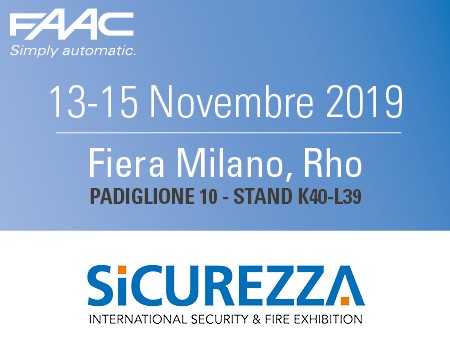 I prodotti della gamma Flowmotion che esporremo a Sicurezza sono:2 tornelli mTripod - versione standard e versione short1 tornello mSwing2 tornello mWing - versione standard e versione FULL HEIGHT (che in italiano traduciamo con l’espressione “tutt’altezza”)Gli altri prodotti esposti sono:Sistema di Controllo Accessi KeydomDissuasore J355 HA M50 e J275 HA 2KPorta On AirPorta SKR 35Ad eccezione della porta On Air (che non è proprio in linea con il tema), gli altri prodotti sono gli stessi dell’edizione precedente. Per dare un tocco di novità ai vecchi comunicati stampa, mi focalizzerei su alcuni aspetti:Per il controllo accessi, integrerei qualche info sulla colonnina e sui nuovi tastieriniPer il dissuasore, farei un focus sul 2K (che l’anno scorso non era in esposizione)A proposito di dissuasori e KeydomDa FAAC soluzioni integrate di gestione degli accessi e dei dissuasoriFAAC, la società italiana leader a livello mondiale nelle soluzioni di automazione per varchi veicolari e pedonali e di controllo degli accessi, offre una varietà di prodotti che consentono di realizzare impianti integrati che rispondono a tutte le esigenze. Particolarmente interessante per i grandi edifici che richiedono elevati standard di sicurezza è la possibilità di integrare il sistema di controllo accessi Keydom con i dissuasori a scomparsa della famiglia J.Keydom di FAAC è un avanzatissimo sistema per il controllo degli accessi veicolari e pedonali rivolto a tutte le tipologie di aree recintate e di edifici. Pronto all’uso, intuitivo e di semplice utilizzo, Keydom è un sistema integrato software/hardware estremamente scalabile e flessibile: può infatti gestire installazioni di ogni dimensione - fino a 4096 varchi e 500.000 utenti autorizzati - adattandosi ad ogni ampliamento senza necessità di modifiche. Essendo basato su un’applicazione web, Keydom non richiede l’installazione di alcun software ed è configurabile in modo molto semplice attraverso un browser, su qualsiasi dispositivo. Le sue potenti funzione di gestione, monitoraggio e reportistica consentono di conoscere in ogni momento il numero e l’identità degli utenti presenti nelle diverse aree, il loro tempo di permanenza e ogni altra informazione utile ai fini della sicurezza. Keydom può controllare varchi automatici di qualunque tipo, tra cui dissuasori a scomparsa.I dissuasori FAAC della famiglia J si suddividono in tre linee di prodotto con caratteristiche diverse: J200 per le aree residenziali; J275 per aree commerciali e industriali e per la gestione di varchi con passaggi frequenti; J355 per la protezione di aree sensibili come aeroporti, ambasciate, consolati, banche, porti, ecc. Le linee J200 e J275 includono modelli automatici, fissi e anche una versione semiautomatica, per zone difficili da cablare o aperte al traffico solo saltuariamente. La linea J355, infine, comprende il dissuasore M30, certificato secondo lo standard AST M F 2656-07 (è cioè in grado di arrestare un camion del peso di 6,8 tonnellate lanciato a 50 chilometri l’ora) e il dissuasore M50, certificato secondo gli standard PAS 68:2013 e IWA 14-1:2013 (è in grado di arrestare un camion del peso di 7,5 tonnellate lanciato a 80 chilometri l’ora). Tutti i dissuasori FAAC si caratterizzano, oltre che per l’affidabilità, anche per numerose innovazioni che consentono di semplificare notevolmente le operazioni di installazione e manutenzione.La combinazione tra il sistema Keydom e i dissuasori della famiglia J consente di realizzare soluzioni integrate che uniscono estrema sicurezza e grande facilità di gestione, rispondendo in modo ottimale alle esigenze di molte tipologie di edifici.A proposito di SKR35SKR35 è un ingresso automatico concepito e realizzato per garantire la stessa sicurezza di una porta blindata, permettendo di proteggere l’entrata, per esempio di un negozio o di un supermercato, senza la necessità di installare serrande di protezione esterne. L’ingresso FAAC SKR35 infatti ha superato i più severi test antieffrazione per la certificazione in classe 3 richiesti dalla norma EN1627. Consente inoltre una completa visibilità dall’esterno dei locali, utile sia a livello di sicurezza per controllare l’interno che per l’esposizione dei prodotti nelle vetrine. A proposito della FIERA SICUREZZAPiù rappresentativa, più internazionale, più grande, ma, soprattutto, sempre attenta all’evoluzione del mercato, SICUREZZA torna a Fiera Milano dal 13 al 15 novembre 2019 Forte degli importanti risultati dell’ultima edizione - 25.569 visitatori professionali da 86 Paesi e 465 espositori diretti - SICUREZZA 2019 si conferma tra le principali manifestazioni europee per il settore Security & Fire e punta l’attenzione su soluzioni, integrazione e innovazione.18/07/2019SICUREZZA 2019: L’EVOLUZIONE DEL SETTORE È QUIAL CENTRO DI UN MERCATO IN CRESCITACon l’apertura della biglietteria online entra ufficialmente nel vivo l’attesa per SICUREZZA 2019, appuntamento di riferimento per gli operatori in Italia e uno degli eventi più importanti nel panorama europeo dedicato a security e fire.La manifestazione, dal 13 al 15 novembre a Fiera Milano - Rho, si prepara ad accogliere i professionisti italiani e internazionali in visita in un momento particolarmente positivo per il mercato: secondo gli ultimi dati disponibili, infatti, nel 2018, in Italia, il comparto Sicurezza e Automazione edifici ha confermato una crescita del fatturato totale (+6,8 per cento a valori correnti) e anche le esportazioni di tecnologie per la Sicurezza e Automazione edifici hanno mostrato un profilo dinamico, crescendo del +9,2 per cento (Fonte: ANIE Sicurezza).In questo contesto, SICUREZZA si conferma ancora una volta un momento imprescindibile per il business di operatori e aziende che intendono cogliere le spinte positive del mercato.SOLUZIONI PER OGNI AMBITO DI APPLICAZIONEL’ottica con cui si guarda alle tecnologie per la sicurezza è sempre più legata agli ambiti di applicazione: non esistono oggi, infatti, prodotti o soluzioni che non siano progettati in relazione a un contesto specifico in cui sono in grado di offrire le migliori performance. Dalla vita quotidiana nei centri abitati alle situazioni straordinarie come i grandi eventi, dagli uffici ai punti vendita, fino al mondo sfuggente, ma sempre più presente, della sicurezza del dato, i contesti applicativi sfidano le aziende a creare soluzioni avanzate e versatili, sempre più integrabili grazie alla spinta data dalla digitalizzazione.Così, anche a SICUREZZA non mancheranno i contesti di riferimento più comuni, ma anche interessanti case history fuori dall’ordinario: le aziende potranno condividere esperienze di successo con operatori interessati a ogni ambito specifico di intervento e i professionisti in visita avranno l’opportunità di comprendere al meglio l’evoluzione tecnologica in atto, scoprendo soluzioni adatte a ogni loro esigenza.Ecco alcuni dei contesti a cui guarderà la manifestazione:I grandi eventiLa sicurezza urbanaLe abitazioniI luoghi di lavoroIl retailLa protezione dei dati